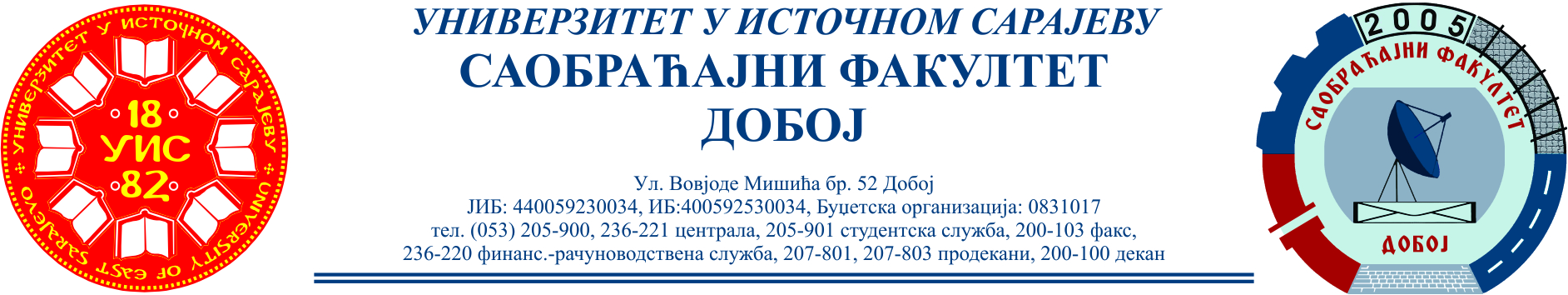 SAOBRAĆAJNI ODSJEK	            SMJER: SVI SMJEROVI                  Školska godina: 2022/2023Predmet: TRANSPORTNA SREDSTVA I UREĐAJI RJEŠENJA ISPITNIH ZADATAKA ŠESTOG  ISPITNOG ROKA održanog 07.07.2023.god. ZADATAK 1: Pri kretanju motornog vozila „Iveko“ horizontalnim asfaltnom putu srednjeg kvaliteta po Saal-u, u mirnoj sredini, sopstvene mase ms=3000 [kg] и nosivošću dvostruko većom od sopstvene mase.  Poznati su sledeći podaci: Koordinate težišta praznog vozila su lp=3,2 [m], lz=2,5 [m] i visine težišta ht = 0,9 [m]. Težište tereta kao kontinualnog opterećenja nalazi se u njegovom geometrijskom centru i to na rastojanju od zadnje osovine x=0,8 [m] visine ht = 1,5 [m]. Pri brzini v=54 [km/h] razvija se na pogonskim točkovima snaga Po=55 [KS], sa  koeficijentom otpora vazduha u vrijednosti od 1 i gustinom vazduha od 1,26[kg/m3] i stepenom korisnog dejstva transmisije ηtr=0,82 . Potrebno je odrediti veličinu čeone površine vozila.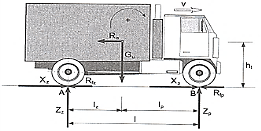 Šema sila koje djeluju na motorno vozilo „Iveco“Koristeći jednačinu ravnoteže može se postaviti:  ;      ; ; Iz  tabele T.1.1. →  f= 0,018Ukoliko se zamjeni   i  1[KS] = 0,74 [kW] slijedi; zatim se uvrste zadane vrijednosti i dobiće se :  → AZADATAK 2: Pri kretanju motornog vozila „Iveko“ horizontalnim makadamskim putem odličnog kvaliteta po Saal-u, u mirnoj sredini, sopstvene mase ms=3000 [kg] и nosivosti  mt =8000 [kg], poznati su sledeći podaci: Koordinate težišta praznog vozila su lp=3,2 [m], lz=2,5 [m] i visine težišta hv = 0,9 [m]. Težište tereta kao kontinualnog opterećenja nalazi se u njegovom geometrijskom centru i to na rastojanju od zadnje osovine x= 1 [m] visine ht = 1,5 [m]. Pri brzini v=54 [km/h] razvija se na pogonskim točkovima snaga Po=100 [KS], sa koeficijentom otpora vazduha u vrijednosti od 1 i gustinom vazduha od 1,26[kg/m3] i stepenom korisnog dejstva transmisije ηtr=0,82 . Usvojiti g=10 [m/s2].Potrebno je odrediti ukupnu masu (mt) tereta, koja se može tovariti na vozilo s obzirom na dozvoljena osovinska opterećenja ovog vozila koja iznose: Gz =100000 [N], Gp  = 60000 [N], prvjeru izvršiti za dozvoljeno opterećenje zadnjeg mosta,  i to u slučaju da se vozilo kreće:1)  na ravnom putu,2)  na putu sa padom od 10 [°].  3)  procentualno iskorišćenje mogućih opterećenja vozila zadanom nosivošću vozila u oba slučaja.  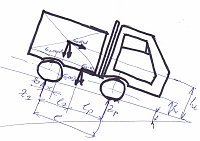 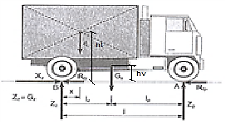 Šema sila koje djeluju na motorno vozilo „Iveco“    →1.1) 2)      →2.2) ZADATAK  3.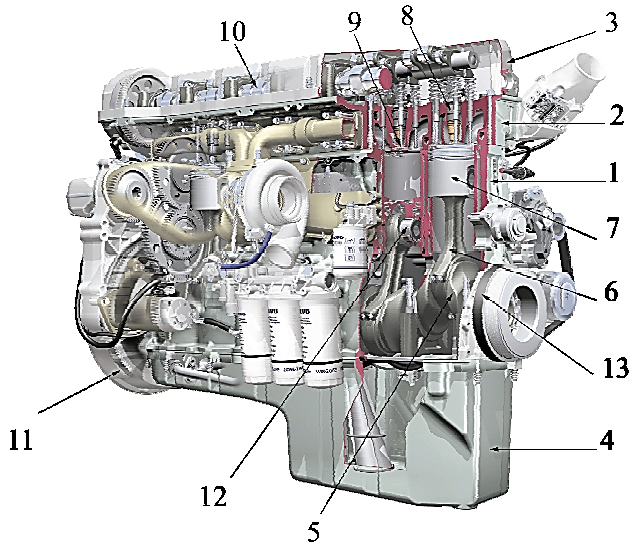 Osnovni dijelovi motora SUS1. cilindarski blok, 2. cilindarska glava, 3. poklopac cilindarske glave,4. karter, 5. koljenastovratilo (radilica), 6. klipnjača,7. klip , 8. brizgaljka, 9. ventil, 10. bregastovratilo,11. zamajac, 12. osovinicai 13. kaišni prenosnik.                           Rješenja zadataka izradio           predmetni profesor:                                                                                                                                                                                                                                    Red.prof. dr Zdravko B. Nunić